國立政治大學商標授權申請表（商業使用）申請日期：   年    月    日注意事項：請填妥本申請表經單位主管簽核後，送秘書處彙辦。（※複數品項請勿填寫在單一表格）請檢附商標授權企劃書，內容應包括使用目的、使用期間、商品設計理念、相關廠商資料、授權物品項目及其詳細內容(包括：物品規格、設計圖或彩色實物圖樣說明、預計製作數量) 。授權申請案通過審查後，應提供物品照片及樣品(含完整包裝)各一份供本校備查。物品成本超過新台幣2,000元者，僅需提供照片及外包裝。聯絡人：秘書處邱媺芩小姐（電話：02-29393091#66051）申請使用商標校徽：□   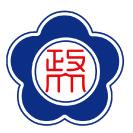 中文校名：□國立政治大學  □政治大學  □政大英文校名：□National Chengchi University   □NCCU書法題字：□  □  □  □
□其他____________________________________________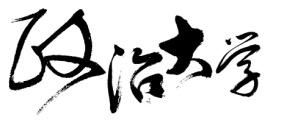 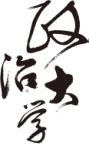 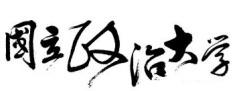 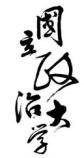 校徽：□   中文校名：□國立政治大學  □政治大學  □政大英文校名：□National Chengchi University   □NCCU書法題字：□  □  □  □
□其他____________________________________________校徽：□   中文校名：□國立政治大學  □政治大學  □政大英文校名：□National Chengchi University   □NCCU書法題字：□  □  □  □
□其他____________________________________________校徽：□   中文校名：□國立政治大學  □政治大學  □政大英文校名：□National Chengchi University   □NCCU書法題字：□  □  □  □
□其他____________________________________________校徽：□   中文校名：□國立政治大學  □政治大學  □政大英文校名：□National Chengchi University   □NCCU書法題字：□  □  □  □
□其他____________________________________________校徽：□   中文校名：□國立政治大學  □政治大學  □政大英文校名：□National Chengchi University   □NCCU書法題字：□  □  □  □
□其他____________________________________________校徽：□   中文校名：□國立政治大學  □政治大學  □政大英文校名：□National Chengchi University   □NCCU書法題字：□  □  □  □
□其他____________________________________________使用目的銷售期間  　＿年 　   月 　   日至  　＿年　   月　   日  　＿年 　   月 　   日至  　＿年　   月　   日  　＿年 　   月 　   日至  　＿年　   月　   日  　＿年 　   月 　   日至  　＿年　   月　   日  　＿年 　   月 　   日至  　＿年　   月　   日  　＿年 　   月 　   日至  　＿年　   月　   日  　＿年 　   月 　   日至  　＿年　   月　   日授權品項名稱（僅填寫單一品項，敘述明確）（僅填寫單一品項，敘述明確）（僅填寫單一品項，敘述明確）（僅填寫單一品項，敘述明確）（僅填寫單一品項，敘述明確）（僅填寫單一品項，敘述明確）（僅填寫單一品項，敘述明確）製作數量商品定價商品定價新臺幣＿＿＿＿＿＿元新臺幣＿＿＿＿＿＿元E-mail聯絡電話聯絡電話申請單位申請人主管簽章主管簽章會辦意見核定權利金承辦人簽章組長 簽章主任秘書 主任秘書 